CURRICULUM VITAE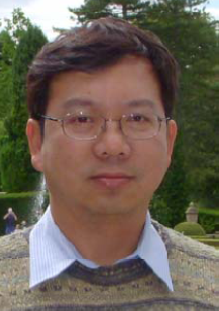 謝世良 (Shie-Liang Hsieh) M.D., D. Phil. Website : http://www.genomics.sinica.edu.tw/index.php/en/hsieh-shie-liangPERSONAL INFORMATION Address:	128 Academia Road, Section 2, Nankang District, Taipei 115, Taiwan                Genomics Research Center, Academia SinicaTEL: +886-2-27871245 (Office)      FAX: +886-2-27898811 (Office)E-mail:	 slhsieh@gate.sinica.edu.twEDUCATION	1992	D. Phil, Department of Biochemistry, University of Oxford, UK	1988	Master, Institute of Microbiology and Immunology, Taipei, Taiwan	1984	MD. National Yang-Ming University (NYMU) School of Medicine, Taipei, Taiwan	 POSTGRADUATE INFORMATION: 1993-1994	Post-doctor fellow (Robert Wood Johnson's Fellowship)			Department of Microbiology and Immunology, Stanford University School of Medicine 	Mentor: Hugh. O. McDevitt, M.D. EXPEREINCE2013/08-present   Distinguished Research Fellow, Genomics Research Center, Academia Sinica2014/08-present   Adjunct Professor, National Taiwan University College of Medicine2014/01-present	   Research Fellow, Taipei Veterans General Hospital2013/08-present	   Adjunct Professor, National Yang-Ming University2012/10-present 	 Adjunct Professor, The Institute for Cancer Biology and Drug Discovery, 				      College of Medical Science and Technology, Taipei Medical University.2010/08-2013/07   Director, Institute of Clinical Medicine, NYMU2010/08-2013/07   Director, Infection and Immunity Research Center, NYMU2006/01-2013/12   Distinguished Professor, NYMU2005/01-2014/07   Adjunct Senior Investigator, National Health Research Center, Taiwan2005/08-2007/07   Director, Department of Microbiology and Immunology, NYMU2004/12-2005/07   Director, Department of Research and Education, Taipei City Hospitals2007/08-2008/12	 Visiting Scholar, The Scripps Research Center (hosted by Prof. Chi-Huey Wong)2006		Visiting Scholar, The Scripps Research Center (hosted by Prof. James Paulson)2000/08-2013/07   Director, Immunology Research Center, NYMU2000/08-2010/07   Professor, Department of Microbiology and Immunology, NYMU 1998 summer         Visiting Scholar, Stanford University, (hosted by Professor Hugh McDevitt)1998 summer	     Visiting Scholar, DNAX (hosted by Dr. Yung-Jung Liu)1994/08-2000/07    Associate Professor, Department of Microbiology and Immunology, NYMU1993/01-1994/07    Post-fellow, Stanford University, Palo Alto, USAFIELD OF SPECIALTY (Research Interest)1) Glycoimmunology; 2) Host-Pathogen Interaction; 3) ImmunomodulationHONORS &AWARDS2013   8th Session TienTe Lee Award (第八屆永信李天德卓越醫藥科技獎)2012   National Chair Professor Award (教育部第16屆國家講座)2010   Outstanding Researcher Award from the National Science Council (國科會傑出研究獎)2009   Long-Term Award from Acer Foundation (第四屆宏碁基金會龍騰微笑得獎人)2009   Academic Achievement Award, Ministry of Education (教育部第53屆學術獎) 2009   Academic Achievement Award, Ministry of Education (台灣醫學會杜聰明博士紀念演講獎) 2009   中華民國免疫學會傑出研究學者獎2008   Outstanding research Achievement to National Health, “Ming-Ning Wang Memorial 		Foundation” (2008), (第十八屆王民寧獎-傑出貢獻獎得獎人)2003   Outstanding Alumni, National Yang-Ming University (第一屆陽明大學 傑出校友)2003   Outstanding Researcher Award from the National Science Council (國科會傑出研究獎)1999   Outstanding Researcher Award from the National Science Council (國科會傑出研究獎)1992   Irvington Medial Foundation post-doctoral fellowship ‘Robert Wood Johnson Fellow’1989   Oversea Research Scholarship (ORS) from the University of Oxford 1989   Oversea PhD studentship from the Ministry of Education, TaiwanPATENTS:‘Placenta derived apoptosis factor (PDAF) (US patent 6,689,867 B1)Composition and methods for identify response targets and treating flaviviral infection response” (U.S patent 7,943,134 B2/May 17 11, 2011)Methods and reagents for the analysis and purification of polysaccharides (US patent 7998482/Aug. 16, 2011).用於偵 測 目標反應與治療黃病毒感染症狀之化合物之及方法(中華民國 403886 號, 2013)"METHOD FOR TREATING INFLUENZA A VIRUS INFECTION" PCT & Taiwan (pending)Recombinant decoy receptor 3 protein for the treatment of acute spinal injury PCT and USA (pending)“Recombinant decoy receptor 3 protein for the treatment of Alzheimer’s disease” PCT and USA (pending, 2016)TECHNOLOGY TRANSFER1. Profiling of polysaccharides and fingerprinting of pathogens by innate immunity receptors2. Composition and methods for identify response targets and treating flaviviral infection responseSELECTED PROFESSIONAL ACTIVITIES 2008	Interviewed by BBC World Service: for discovery of treatment for dengue virus2008	Interviewed by British Science Museum: anti-dengue treatment2008	Interviewed by Brazil TTV: anti-dengue treatment2008	News of anti-dengue treatment was reported in the international media, including Electronic media (Yahoo) and British Telegraph, France AFP, Russia, China, Germany, 	Canada, Spain, India, Brazil, Mexico, Australia, Thailand, Vietnam.EDITOR2013	Editorial Board, Journal of Molecular Medicine (Springer)2013	Editorial Board, American Journal of Cancer Biology (Ivy Union Publishing LLC)2013	Editorial Board, American Journal of Cancer Review (Ivy Union Publishing LLC)2013	Editorial Board, Pathogens and Diseases (FEMS Immunology & Medical Microbiology)2010	Editorial Board, Journal of the Formosan Medical Association2009	Editorial Board, World Journal of Biological Chemistry (WJBC) MEMBER OF EDITORIAL BOARDWorld Journal of Biological Chemistry (WJBC) from 2009Pathogens and Diseases (FEMS Immunology & Medical Microbiology) from 2013Journal of Molecular Medicine (Springer) from 2013AD HOC REVIEWERAmerican Journal of PathologyAnti-Viral Research (Elsevier Publisher) Archives of Virology (Springer) BBA - Molecular Cell ResearchBiochemical Pharmacology (Elsevier Publisher)BioMed Central (BMC) CancerBrain Research Bulletin (International Behavioral Neuroscience Society)British Journal of Pharmacology (Wiley)Clinical and Experimental Immunology (British Society for Immunology, BSI)Cancer Letter (Elsevier Publisher)Cancer Sciences (Blackwell Publishing)Chemotherapy (Elsevier Publisher)Clinical Cancer Research (American Association of Cancer Research, AACR)Genesis (Wiley Publishing)Genes and Immunity (Nature Publishing Group, NPG)Immunology (British Society for Immunology, BSI)Infection and Immunity (American Society for Microbiology, ASM)Journal of Biomedical Science (Springer Netherlands)Journal of Formosan Medical Association (Taiwan Medical Association)Journal of Hepatology (Elsevier Publisher)Journal of Virology (American Society of Microbiology)International Journal of Infectious Diseases (Elsevier Publisher)International Journal of Cancer (Elsevier Publisher)Journal of Immunology (AAI)Microbiology and Immunology (Wiley-Blackwell)Molecular Immunology (Elsevier Publisher)Nature Communications (NPG)Nature Scientific Report (NPG)PLoS One (Public Library)Science Report (NPG)PROFESSIONAL MEMBERSHIPAmerican Association of ImmunologistChinese Immunology Society (Taipei)ORGANIZATION OF INTERNATIONAL MEETINGOrganizer and Chairman: 6nd Taiwan-China Immunology Symposia (NTU), held in Taipei, Taiwan 2017Organizer and Chairman: IUBMB Meeting on “Frontiers in Glycoscience: Host-pathogen interactions (Academia Sinica), held in Taipei, Taiwan 2016Organizer and Chairman: 1st Glycoimmunolgy Symposium (Academia Sinica), held in Taipei, Taiwan 2014Organizer and Chairman: 4th Taiwan-China Immunology Symposia (NYMU), held in Taipei, Taiwan 2013Organizer and Chairman: 2nd Taiwan-China Immunology Symposia (NYMU), held in Taipei, Taiwan 2011Organizer and Chairman: 1st UK-Taiwan INYS (International Network for Young Scientists) Sponsors: British Council, UK and National Science Council, held in Taipei, Taiwan 2008 Keynote invited speaker: Sir Roy Anderson (Chancellor of Imperial College, London, UKOrganizer and Chairman (with Dr. Takashi Fujita, Kyoto University) : Taiwan (National Science Council)-Japan (Japan Science Technology Institute) Conference for ‘Emerging Infectious Disease” , held in Kyoto, Japan 2009ADMINISTRATIVE SERVICE     Institutional ServiceGraduate Recruitment/ admission committee 	        for M.D., PhD. graduate students		 				1997-presentGraduate student recruitment/admission committee			1997-presentGraduate Dissertation committees:						1997-presentP3 laboratory safety committee: chairman					2006-presentFlow cytometer user committee: chairman					2004-presentNational ServiceMinistry of Science and Technology, Taiwan	Extramural grant reviewer for MOST and Department of Defense National Health Research Institute, Taiwan	Extramural grant reviewerAcademia Sinica, Taiwan, R.O.C.	Extramural grant reviewerPUBLICATIONS IN PEER-REVIEWED JOURNALS*: corresponding author//**: shared corresponding authorLiao TL, Hsieh SL, Chen YM, Chen HH, Liu HJ, Lee HC, Chen DY. Rituximab may cause increased hepatitis C virus viremia in rheumatoid arthritis patients through declining exosomal microRNA-155. Arthritis & Rheumatology 2018; 70:1209.Tsai HW, Huang MT, Wang PH, Huang BS, Chen YJ**, Hsieh SL**. Decoy receptor 3 promotes cell adhesion and enhances endometriosis development. J. Pathology 2018; 244(2):189-202. doi: 10.1002/path.5000. (cover illustration).Chen ST, Chen JW, Wu WC, Chou TY, Yang CY, Hsieh SL*. CLEC5A is a Critical Receptor in Innate Immunity against Listeria Infection. Nature Communications 2017; DOI:10.1038/s41467-017-00356-3.Liu YL, Chen WT, Lin YY, Lu PH, Hsieh SL**, Cheng, IH**. Amelioration of amyloid-beta-induced deficits by DcR3 in an Alzheimer’s disease models. Molecular. Neurodegeneration 2017; DOI: 10.1186/s13024-017-0173-0.Teng, O, Chen, ST, Hsu TL, Sia SF, Cole S, Valkenburg SA, Hsu TY, Zheng JT, Tu W, Bruzzone R, Peiris JSM, Hsieh SL**, Yen HL**. CLEC5A-mediated enhancement of the inflammatory response in myeloid cells contributes to influenza pathogenicity in vivo. J. Virology 2017; 91: e01813-16.Chen MH, Kan HT, Liu CY, Yu WK, Lee SS, Wang JH, Hsieh SL*. Serum decoy receptor 3 is a biomarker for disease severity in nonatopic asthma patients. J. Formosan Med Asso. 2017; 116: 49. Hsieh SL*, Lin WW. Decoy receptor 3: An endogenous immunomodulator in cancer growth and inflammatory reactions. J. Biomed Science 2017; 3: 9. doi: 10.1186/s12929-017-0347-7.Lai JH**, Lin YL**, Hsieh SL**. Pharmacological intervention for dengue virus infection. Biochem Pharmacol. 2017; 129: 14-25.Cheng AC, Yang KY, Chen NJ, Hsu TL, Jou R, Hsieh SL, Tseng, PH. CLEC9A modulates macrophage-mediated neutrophil recruitment in response to heat-killed Mycobacterium tuberculosis H37Ra. PLoS One 2017; 12, e0186780.Lee PC, Yang LY, Wang YW, Huang SF, Lee KC, Hsieh YC, Yang YY, Hsieh SL, Hou MC, Lin HC, Lee FY, Lee SD. Mechanisms of the prevention and inhibition of the progression and development of NASH by genetic and pharmacological DcR3 supplementation. Hepatology Research 2017; DOI: 10.1111/hepr.12863.Yeh CC, Horng HC, Chou H, Tai HY, Shen HD, Hsieh SL, Wang PH. Dectin-1-Mediated Pathway Contributes to Fusarium proliferatum Induced CXCL-8 Release from Human Respiratory Epithelial Cells. International Journal of Molecular Sciences 2017; 18: 624 (DOI:10.3390/ijms18030624).Wen KC, Sung PL, Hsieh SL, Chou YT, Lee OK, Wu CW, Wang, PH. alpha2,3-sialyltransferase type I regulates migration and peritoneal dissemination of ovarian cancer cells. Oncotarget 2017; 8: 29013-20927.Li TH, Liu CW, Lee PC, Huang CC, Lee KC, Hsieh YC, Yang YY, Hsieh SL, Lin HC, Tsai CY. Decoy receptor 3 analogous supplement protects steatotic rat liver from ischemia–reperfusion injury. J Chin Med Assoc. 2017; 80: 391-340.Huang YL, Chen ST, Liu RS, Chen YH, Lin CY, Huang CH, Su PY, Liao CL, Hsieh SL*. CLEC5A is Critical for Dengue Virus-induced Osteoclast Activation and Bone Homeostasis. J. Mol. Med. 2016; DOI: 10.1007/s00109-016-1409-0.Chiu CW, Huang WH, Lin SJ, Tsai MJ, Hsieh SL**, Cheng H**. The immunomodulator decoy receptor 3 improves locomotor functional recovery after spinal cord injury. Journal of Neuroinflammation 2016; 13(1):154. DOI: 10.1186/s12974-016-0623-6.Li TH, Huang CC, Yang YY, Lee KC, Hsieh SL, Hsieh YC, Lin A, Lin HC, Lee SD, Tsai CY. Thalidomide improves the Intestinal Mucosal Injury and suppresses Mesenteric Angiogenesis and Vasodilatation by down-regulating Inflammasomes-related cascades in Cirrhotic Rats. PLoS ONE 2016; 11 (1): e0147212. DOI:10.1371/journal.pone.0147212.Tarng DC, Tseng WC, Lee PY, Chiou SH, Hsieh SL. Induced Pluripotent Stem Cell-derived Conditioned Medium Attenuates Acute Kidney Injury by Downregulating the Oxidative Stress-Related Pathway in Ischemia-Reperfusion Rats. Cell Transplant 2016; 25: 517-530.Tung YT, Chang CC, Lin YL, Hsieh SL, Wang GJ. Development of double-generation gold nanoparticle chip-based dengue virus detection system combining fluorescence turn-on probes. J Formos Med Assoc. 2016; 15;77: 90-98.Fan WC, Liu CW, Ou SM, Huang CC, Li TH, Lee KC, Huang SF, Yang YY, Hsieh YC, Hsieh SL, Hou MC, Lin HC. TLR4/CD14 Variants-Related Serologic and Immunologic Dys-Regulations Predict Severe Sepsis in Febrile De-Compensated Cirrhotic Patients. PloS one 2016; 18;11(11):e0166458. doi: 10.1371/journal.pone.0166458. eCollection 2016.Li TH, Lee PC, Lee KC, Hsieh YC, Tsai CY, Yang YY, Huang SF, Tsai TH, Hsieh SL, Hou MC, Lin HC, Lee SD. Down-regulation of common NFκB-iNOS pathway by chronic Thalidomide treatment improves Hepatopulmonary Syndrome and Muscle Wasting in rats with Biliary Cirrhosis. SCIENTIFIC REPORTS 2016; 6:39405. doi: 10.1038/srep39405.Huang MT, Chen ST, Wu HI, Chen YJ, Chou TY, Hsieh SL*. DcR3 suppresses influenza virus-induced macrophage activation and attenuates pulmonary inflammation and lethality. J Mol. Med. 2015, DOI: 10.1007/s00109-015-129-1).Huang YL, Tso YT, Pai FS, Chou TY, Mon HC, Hsu TL, Wu CY, Yang WB, Chen CH, Wong CH, Hsieh SL*. Human CLEC18 gene cluster contains C-type type lectins with differential glycan-binding specificity. J. Biol. Chem. 2015, 290 :21252-63./jbc.M115.649814. Lin YT, Yen CH, Chen HL, Liao YJ, Lin IF, Chen M, Lan YC, Chuang SY, Hsieh SL, Chen YM A. The serologic decoy receptor 3 (DcR3) levels are associated with slower disease progression in HIV-1/AIDS patients. J Formos Med Assoc. 2015; 114, 498-503.Tsui KH, Li HY, Cheng JT, Sung YJ, Yen MS, Hsieh SL, Wang PH. The role of nitric oxide in the outgrowth of trophoblast cells on human umbilical vein endothelial cells. Taiwanese Journal of Obstetrics & Gynecology. 2015, 54: 227-231.Weng SC, Shu KH, Wu MJ, Wen MC, Hsieh SL, Chen NJ, Tarng DC. Expression of decoy receptor 3 in kidneys is associated with allograft survival after kidney transplant rejection. Nature Scientific Report. 2015; 5:12769. doi: 10.1038/srep12769.Lin YC, Huang DY, Wang JS, Lin YL, Hsieh SL, Huang KC, Lin WW. Syk involves in NLRP3 inflammasome-mediated caspase-1 activation through adaptor ASC phosphorylation and enhanced oligomerization. JOURNAL OF LEUKOCYTE BIOLOGY. 2015; 97: 825-835Lee PC, Yang YY, Huang CS, Hsieh SL, Lee KC, Hsieh YC, Lee TY, Lin HC. Concomitant inhibition of oxidative stress and angiogenesis by chronic hydrogen-rich saline and N-acetylcysteine treatments improves systemic, splanchnic and hepatic hemodynamics of cirrhotic rats. Hepatology Research. 2015; 45:578-588Chen DY, Yao L, Chen YM, Lin CC, Huang KC. Chen ST, Lan JL**, Hsieh SL** A Potential Role of CLEC5A/Myeloid DAP12-Associating Lectin (MDL-1) in the Regulation of Inflammation in Rheumatoid Arthritis Patients. 2014. PLoS ONE 9(1): e86105. doi:10.1371/journal.pone.0086105 **shared correspondence authorYang YY, Hsieh SL, Lee PC, Yeh YC, Lee KC, Hsieh YC, Wang YW, Lee TY, Huang YH, Chan CC, Lin HC. Long-term cannabinoid type 2 receptor agonist therapy decreases Bacterial Translocation In Rats with cirrhosis and ascites. JOURNAL OF HEPATOLOGY. 2014; 61(5), 1004-1013. Lo TH, Tseng KY, Tsao WS, Yang CY, Hsieh SL, Chiu AW, Takai T, Mak TW, Tarng DC, Chen NJ. TREM-1 regulates macrophage polarization in ureteral obstruction. KIDNEY INTERNATIONAL. 2014; doi: 10.1038/ki.2014.205.Chang YL, Chen TH, Wu YH, Chen GA, Weng TH, Tseng PH, Hsieh SL, Fu SL, Lin CH, Chen CJ, Chu CL, Chio II, Mak TW, Chen NJ. A novel TLR2-triggered signalling crosstalk synergistically intensifies TNF-mediated IL-6 induction. JOURNAL OF CELLULAR AND MOLECULAR MEDICINE. 2014; 18(7), 1344-1357Hsu WC, Yang FC, Lin CH, Hsieh SL, Chen NJ. C5L2 is required for C5a-triggered receptor internalization and ERK signaling. CELLULAR SIGNALLING. 2014; 26(7):1409-19.Tung YT Wu MF, Wang GJ**, Hsieh SL**. Nanostructured electrochemical biosensor for the detection of the weak binding between the Dengue Virus and the CLEC5A receptor. 2014; Nanomedicine, doi: 10.1016/j.nano.2014.03.009 Hsu WC, Yang FC, Lin CH, Hsieh SL, Chen NJ. C5L2 is required for C5a-triggered receptor internalization and ERK signaling. Cellular Signalling. 2014; 26:1409–1419Huang BS, Sun HD, Hsu YM, Chang WH, Horng HC, Yen MS, Cao KC, Hsieh SL, Wang PH (2014). Clinical presentation and outcome of adult-type granulosa cell tumors: Aretrospective study of 30 patients in a single institute. J Chin Med Assoc. 2014; 77(1):21-5. doi: 10.1016/j.jcma.2013.09.007. Epub 2013 Oct 23Wu MF, Chen ST, Yang AH, Lin WW, Lin YL, Chen NJ, Tsai IS, Li L, Hsieh SL*. CLEC5A is critical for dengue virus-induced inflammasome activation in human macrophages. Blood 2013; 121: 95-106  Wu MF, Chen ST, Hsieh SL*. Distinct Regulation of Dengue Virus-Induced Inflammasome Activation in Human Macrophage Subsets (review article) J Biomed Sci. 2013; 20:36. doi: 10.1186/1423-0127-20-36.Yang CY, Chen JP, Tsai TF, Tsai YC, Tsai CY, Liang PH, Hsu TL, Wu CY, Netea MG, Wong CH, Hsieh SL*. CLEC4F is an inducible C-type lectin in F4/80-positive cells and is involved in alpha-galactosylceramide presentation in liver. PLoS One 2013; 8: e65070Hsu TL, Lin G, Koizumi A, Brehm K, Hada K, Chuang PK, Wong CH, Hsieh SL, Diaz A, The surface carbohydrates of the Echinococcus granulosus larva interact selectively with the rodent Kupffer cell receptor. Molecular & Biochemical Parasitology 2013; 192: 55-59Wu NL, Huang DY, Hsieh SL, Hsiao CH, Lee TA, Lin WW. EGFR-driven up-regulation of decoy receptor 3 in keratinocytes contributes to the pathogenesis of psoriasis. Biochim Biophys Acta. 2013; 1832(10):1538-48.Tseng WC, Yang, WC, Yang AH, Hsieh SL, Tarng, DC. Expression of TNFRSF6B in kidneys is a novel predictor for progression of chronic kidney disease. Modern Pathology 2013: doi:10.1038/modpathol.2013.29Shu CC, Wu MF, Hsu CL, Huang CT, Wang JY, Hsieh SL, Yu CJ, Lee LN, Yang PC. Apoptosis-associated biomarkers in tuberculosis: promising for diagnosis and prognosis prediction. BMI Infectious Diseases 2013; 13: 45Chen ST, Liu RS, Wu MF, Lin YL, Chen SY, Tan DTW, Chou TY, Tsai IS, Li L, Hsieh SL*. CLEC5A Regulates Japanese Encephalitis Virus-Induced Neuroinflammation and Lethality. PLoS Pathogens 2012; 8(4): e1002655. doi:10.1371/journal.ppat.1002655. FACULTY OF 1000 (f1000 Factor 8.0-must read) Tai SK, Chang HC, Lan KL, Lee CT, Yang CY, Chen NJ, Chou TY, Tarng DC, Hsieh SL*. Decoy receptor 3 enhances tumor growth via induction of tumor-associated macrophages. J Immunol 2012; 188:2461-2471. Lee WL, Lee FK, Su WH, Tsui KH, Kuo CD, Hsieh SL, Wang PH. Hormone therapy for younger patients with endometrial cancer. Taiwanese journal of Obstetrics & Gynecology 2012; 51: 495Huang ZM, Kang JK, Chen CY, Tseng TH, Chang YW, Chang CY, Tai SK, Hsieh SL, Leu CM. Decoy receptor 3 suppresses TLR2-mediated B cell activation by targeting NF-kB. Journal of Immunology 2012; 188: 5867 Kuo SC, Lee YT, Yang SP, Chen CP, Chen TL, Hsieh SL, Siu LK, Fung CP. Eradication of multidrug-resistant Acinetobacter baumannii from the respiratory tract with inhaled colistin methanesulfonate: a matched case-control study. Clin Microbiol Infect 2012; 18 (9): 870-876Lee WC, Lee WL, Shyong WY, Yang LW, Ko MC, Yeh CC, Hsieh SL, Wang PH. Altered ganglioside GD3 in HeLa cells might influence the cytotoxic abilities of NK cells. Taiwan J Obstet Gynecol. 2012; 51(2):199-205. doi: 10.1016/j.tjog.2012.04.006.Lee WC, Lee WL, Shyong WY, Yang LW, Ko MC, Sheu BC, Hsieh SL, Wang PH. Increased concentration of sialidases by HeLa cells might influence the cytotoxic ability of NK cells. Taiwan J Obstet Gynecol. 2012; 51(2):192-8. doi: 10.1016/j.tjog.2012.04.005.Hwang SJ, Chang SC, Yu CJ, Chan YJ, Chen TJ, Hsieh SL, Lai HY, Lin MS, Liu JY, Ong G, F Roman, M Drame, HL Bock, Yang PC. Immunogenicity and safety of an AS03A-adjuvanted H5N1 influenza vaccine in a Taiwanese population. Journal of the Formosan Med. Asso. 2011; 110: 780-786.Tai SK, Yang MH, Chang SY, Chang YC, Li WY, Tsai TL, Wang YF, Chu PY, Hsieh SL*. Persistent Krüppel-like factor 4 expression predicts progression and poor prognosis of head and neck squamous cell carcinoma. Cancer Sci 2011; 102(4): 895-902 Chen ST, Lin YL, Huang MT, Wu MF, Hsieh SL*. Targeting C-type lectin for the treatment of flavivirus infections. Adv Exp Med Biol. 2011; 705:769-76. doi: 10.1007/978-1-4419-7877-6_40Lin WW, Hsieh SL*. Decoy Receptor 3: A Pleiotropic Immunomodulator and Biomarker for Inflammatory Diseases, Autoimmune Diseases and Cancer. Biochemical Pharmacology 2011; 81: 833-847 (review article)Lee RT, Hsu TL, Huang SK, Hsieh SL, Wong CH, Lee YC. Survey of Immune-related, Mannose/fucose-binding C-Type Lectin Receptors Reveals Widely Divergent Sugar-binding Specificities. Glycobiology 2010; 21: 512-520. (SCI: Impact factor 5.520)Liu PF, Shi WY, Zhu WH, Jeffery W. Smith, Hsieh SL, Richard L. Gallo, Huang CM. Vaccination targeting surface FomA of Fusobacterium nucleatum against bacterial co-aggregation: Implication for treatment of periodontal infection and halitosis. VACCINE 2010; 28(19): 3496-3505 (SCI: Impact factor 3.572)Kuo WC, Yang KT, Hsieh SL, Lai MZ. Ezrin is a negative regulator of death receptor-induced apoptosis. Oncogene 2010; 29: 1374-1383. Hsu TL, Cheng SC, Yang WB, Chin SW, Chen BH, Huang MT, Hsieh SL**, Wong CH** Profiling Carbohydrate-Receptor Interaction with Recombinant Innate Immunity Receptor-Fc Fusion Proteins. J Biol Chem 2009; 284: 33479-34489Wu MF, Yang CY, Lin TL, Wang JT, Yang FL, Wu SH, Hu BS, Chou TY, Tsai MD, Lin CH, Hsieh SL*. Humoral immunity against capsule polysaccharide protects host from magA+ Klebsiella pneumoniae-induced lethal disease through evading TLR4 signaling. Infection and Immunity 2009; 77: 615-621 Chen CY, Yang KY, Chem MY, Chen HY, Lin MZ, Lee YC, Perng RP, Hsieh SL, Yang PC, Chou TY. Decoy receptor 3 Levels in peripheral blood predict outcomes of acute respiratory distress syndrome. Am J Respir Crit Care Med 2009; 180: 751-760 (SCI: Impact factor 9.79)Chao WW, Kuo YH, Hsieh SL, Lin BF. Inhibitory effects of ethyl acetate extract of Andrographis paniculata on NF-{kappa}B trans-activation activity and LPS-induced acute inflammation in mice. Evid Based Complement Alternat Med 2009; [Epub ahead of print] (SCI: Impact factor 2.964)Tsai CM, Chiu YK, Hsu TL, Lin IY, Hsieh SL, Lin KI. Galectin-1 Promotes Immunoglobulin Production during Plasma Cell Differentiation.  J Immunol 2008; 181: 4570-79 (SCI: Impact factor 6)Chang PMH, Chen PM, Hsieh SL, Tzeng CH, Liu JH, Chiou TJ, Wang WS, Yen CC, Gau JP, Yang MH. Intl. Expression of a soluble decoy receptor 3 in patients with diffuse large B-cell lymphoma predicts clinical outcome. Intl J Oncology 2008; 33: 549-554 (SCI: Impact factor 2.234)Chen ST, Lin YL, Huang MT, Wu MF, Cheng SC, Lei HY, Lee CK, Chiou TW, Wong CH, Hsieh SL*. CLEC5A is critical for dengue virus-induced lethal disease. Nature 2008; 453: 672-5. FACULTY OF 1000-BIOLOGY (f1000 Factor 9.0-exceptional)Hsieh SL*. Decoy Receptor 3 (DcR3): A Pleiotropic Immunomodulator. Blood 2008; 112: 916-917 Chang YC, Chen TC, Lee CT, Yang CY, Wang HW, Wang CC, Hsieh SL*. Epigenetic control of MHC-II expression in tumor-associated macrophages by decoy receptor 3. Blood 2008; 111: 5054-63You RI, Chang YC, Chen PM, Wang WS, Hsu TL, Yang CY, Lee CT, Hsieh SL*. Apoptosis of dendritic cells induced by decoy receptor 3 (DcR3). Blood 2008; 111: 1480-8 Lee CS, Hu CY, Tsai HF, Wu CS, Hsieh SL, Liu LC, Hsu PN. Elevated serum decoy receptor 3 with enhanced T cell activation in systemic lupus erythematosus. Clin Exp Immunol 2008; 151(3): 383-90 Wang SK, Liang PH, Astronomo RD, Hsu TL, Hsieh SL, Burton DR, Wong CH. Targeting the carbohydrates on HIV-1: Interaction of oligomannose dendrons with human monoclonal antibody 2G12 and DC-SIGN. Proc Natl Acad Sci USA 2008; 105(10): 3690-5 Chen ML, A. K. Adak, Yeh NC, Yang WB, Chuang YJ, Wong CH, Hwang KC, Hwu JRR, Hsieh SL, Lin CC. Fabrication of an Oriented Fc-Fused Lectin Microarray through Boronate Formation. ANGEWANDTE CHEMIE-INTERNATIONAL EDITION 2008; 47: 8627-8630 How CK, Chern CH, Wu MF, Wang LM, Huang CI, Lee CH, Hsieh SL*. Expression of the triggering receptor expressed on myeloid cells-1 mRNA in a heterogeneous infected population. Int J Clin Pract 2007: 1-8 Tang CH, Hsu TL, Lin WW, Lai MZ, Yang RS, Hsieh SL**, Fu WM**. Attenuation of bone mass and increase of osteoclast formation in decoy receptor 3 transgenic mice. J Biol Chem 2007; 282(4): 2346-54 Lian WN, Chang CH, Chen YJ, Dao RL, Luo YC, Chien JY, Hsieh SL, Lin CH. Intracellular delivery can be achieved by bombarding cells or tissues with accelerated molecules or bacteria without the need for carrier particles. Exp Cell Res 2007; 313(1): 53-64 Ho CH, Hsu CF, Fong PF, Tai SK, Hsieh SL. and Chen CJ. Epstein-Barr virus transcription activator Rta upregulates decoy receptor 3 expression by binding to its promoter. J Virol 2007; 81(9): 4837-47 Ka SM, Sytwu HK, Chang DM, Hsieh SL, Tsai PY, Chen A. Decoy receptor 3 ameliorates an autoimmune crescentic glomerulonephritis model in mice. J Am Soc Nephrol 2007; 18(9): 2473-85Wang PH, Horng HC, Chen YJ, Hsieh SL, Chao HT, Yuan CC. Effect of a selective nonsteroidal anti-inflammatory drug, celecoxib, on the reproductive function of female mice. J Chin Med Assoc. 2007; 70(6):245-8Wei CY, Chou YH, Ho FM, Hsieh SL, Lin WW. Signaling pathways of LIGHT induced macrophage migration and vascular smooth muscle cell proliferation. J Cell Physiol 2006; 209(3): 735-43 You RI, Chen MC, Wang HW, Chou YC, Lin CH, Hsieh SL*. Inhibition of lymphotoxin-beta receptor-mediated cell death by survivin-DeltaEx3. Cancer Res 2006; 66(6): 3051-61Chang YC, Chan YH, Jackson D. G., Hsieh SL*. The glycosaminoglycan-binding domain of decoy receptor 3 is essential for induction of monocyte adhesion. J Immunol 2006; 176(1): 173-80Su WB, Chang YH, Lin WW, Hsieh SL*. Differential regulation of interleukin-8 gene transcription by death receptor 3 (DR3) and type I TNF receptor (TNFRI). Exp Cell Res 2006; 312(3): 266-77Liu SJ, Leng CH, Lien SP, Chi HY, Huang CY, Lin CL, Lian WC, Chen CJ, Hsieh SL, Chong P. Immunological characterizations of the nucleocapsid protein based SARS vaccine candidates. Vaccine 2006; 24(16): 3100-8 Lu YT, Yen CY, Ho HC, Chen CJ, Wu MF, Hsieh SL. Preparation and characterization of monoclonal antibody against protein TREM-like transcript-1 (TLT-1). Hybridoma (Larchmt) 2006; 25(1): 20-6Chen SJ, Chu ML, Wang CJ, Liao CL, Hsieh SL, Sytwu HK, Wang CC. Kinetic Th1/Th2 responses of transgenic mice with bacterial meningitis induced by Haemophilus influenzae . CLINICAL SCIENCE 2006; 111(4): 253-263 Chen SJ, Liao CL, Hsieh SL, Chu ML, Fang MC, Sytwu HK, Wang CC. Kinetics of adaptive immunity to Haemophilus influenzae type b meningitis in transgenic mice: Evidence from diverse expression of double T1/T2 transgenes and Th1/Th2-related cytokines. IMMUNOLOGY LETTERS 2006;105(1):6-15 Chi KH, Liu SJ, Li CP, Kuo HP, Wang YS, Chao Y, Hsieh SL. Combination of conformal radiotherapy and intratumoral injection of adoptive dendritic cell immunotherapy in refractory hepatoma. J Immunother 2005; 28(2): 129-35 Huang LF, Liu YK, Lu CA, Hsieh SL, Yu SM. Production of human serum albumin by sugar starvation induced promoter and rice cell culture. Transgenic Res 2005; 14(5): 569-81Wang PH, Lee WL, Juang CM, Yang YH, Lo WH, Lai CR, Hsieh SL, Yuan CC. Altered mRNA expressions of sialyltransferases in ovarian cancers. Gynecol Oncol 2005; 99(3): 631-9 Yang CR, Hsieh SL, Ho FM, Lin WW. Decoy receptor 3 increases monocyte adhesion to endothelial cells via NF-kappa B-dependent up-regulation of intercellular adhesion molecule-1, VCAM-1, and IL-8 expression. J Immunol 2005; 174(3): 1647-56 Chang YH, Hsieh SL, Chao Y, Chou YC, Lin WW. Proinflammatory effects of LIGHT through HVEM and LTbetaR interactions in cultured human umbilical vein endothelial cells. J Biomed Sci 2005; 12(2): 363-75 Hsu TL, Wu YY, Chang YC, Yang CY, Lai MZ, Su WB, Hsieh SL*. Attenuation of Th1 response in decoy receptor 3 transgenic mice. J Immunol 2005; 175(8): 5135-45Hung JT, Liao JH, Lin YC, Chang HY, Wu SF, Chang TH, Kung JT, Hsieh SL, McDevitt H., Sytwu HK. Immunopathogenic role of TH1 cells in autoimmune diabetes: evidence from a T1 and T2 doubly transgenic non-obese diabetic mouse model. J Autoimmun 2005; 25(3): 181-92Chang YC, Hsieh SL*. Immonomodulatory Effects of Decoy Receptor 3(DcR3). Formosan Journal of Rheumatology 2005; 19(3&4): 91-96Lee OK, Kuo TK, Chen WM, Lee KD, Hsieh SL, Chen TH. Isolation of multipotent mesenchymal stem cells from umbilical cord blood. Blood 2004; 103(5): 1669-75Wu SF, Liu TM, Lin YC, Sytwu HK, Juan HF, Chen ST, Shen KL, Hsi SC, Hsieh SL*. Immunomodulatory effect of decoy receptor 3 on the differentiation and function of bone marrow-derived dendritic cells in nonobese diabetic mice: from regulatory mechanism to clinical implication. J Leukoc Biol 2004; 75(2): 293-306 Chang YC, Hsu TL, Lin HH, Chio CC, Chiu AW, Chen NJ, Lin CH, Hsieh SL*. Modulation of macrophage differentiation and activation by decoy receptor 3. J Leukoc Biol 2004; 75(3): 486-94 Hsu MJ, Lin WW, Tsao WC, Chang YC, Hsu TL, Chiu AW, Chio CC, Hsieh SL*. Enhanced adhesion of monocytes via reverse signaling triggered by decoy receptor 3. Exp Cell Res 2004; 292(2): 241-51Yang CR, Hsieh SL, Teng CM, Ho FM, Su WL, Lin WW. Soluble decoy receptor 3 induces angiogenesis by neutralization of TL1A, a cytokine belonging to tumor necrosis factor superfamily and exhibiting angiostatic action. Cancer Res 2004; 64(3): 1122-9 Yang CR, Wang JH, Hsieh SL, Wang SM, Hsu TL, Lin WW. Decoy receptor 3 (DcR3) induces osteoclast formation from monocyte/macrophage lineage precursor cells. Cell Death Differ 2004; 11(1): 97-107 Sung HH, Juang JH, Lin YC, Kuo CH, Hung JT, Chen A, Chang DM, Chang SY, Hsieh SL, Sytwu HK. Transgenic expression of decoy receptor 3 protects islets from spontaneous and chemical-induced autoimmune destruction in nonobese diabetic mice. J Exp Med 2004; 199(8): 1143-51Chen CC, Yang YH, Lin YT, Hsieh SL, Chiang BL. Soluble decoy receptor 3: increased levels in atopic patients. J Allergy Clin Immunol 2004; 114(1): 195-7 Wu YY, Chang YC, Hsu TL, Hsieh SL, Lai MZ. Sensitization of cells to TRAIL-induced apoptosis by decoy receptor 3. J Biol Chem 2004; 279(42): 44211-8Chang YH, Chao Y, Hsieh SL, Lin WW. Mechanism of LIGHT/interferon-gamma-induced cell death in HT-29 cells. J Cell Biochem 2004; 93(6): 1188-202Chen MC, Hwang MJ, Chou YC, Chen WH, Cheng G, Nakano H., Luh TY, Mai SC, Hsieh SL*. The role of apoptosis signal-regulating kinase 1 in lymphotoxin-beta receptor-mediated cell death. J Biol Chem 2003; 278(18): 16073-81Hsu TL, Chang YC, Chen SJ, Liu YJ, Chiu AW, Chio CC, Chen L, Hsieh SL*. Modulation of dendritic cell differentiation and maturation by decoy receptor 3. J Immunol 2002; 168(10): 4846-53Huang YL, Liu CJ, Chiu AW, Wang YC, Huan SK, Lee FL, Chen SJ, Hsu WM, Hsieh SL. A feasible tool to detect mRNA expression of matrix metalloproteinases and their tissue inhibitors in human Tenon's capsule. Ophthalmic Res 2002; 34(6): 375-9 Chow KP, Lu HC, Chou HF, Liu HP, Hsieh SL, Chang YS, Choo KB. Induction of chemosensitivity in nasopharyngeal carcinoma cells using a human papillomavirus regulatory sequence and the thymidine kinase gene. J Biomed Sci 2002; 9(1): 41-6Hung SC, Chen NJ, Hsieh SL, Li H, Ma HL, Lo WH. Isolation and characterization of size-sieved stem cells from human bone marrow. Stem Cells 2002; 20(3): 249-58Chang YH, Hsieh SL, Chen MC, Lin WW. Lymphotoxin beta receptor induces interleukin 8 gene expression via NF-kappaB and AP-1 activation. Exp Cell Res 2002; 278(2): 166-74Chou AH, Tsai HF, Lin LL, Hsieh SL, Hsu PI, Hsu PN. Enhanced proliferation and increased IFN-gamma production in T cells by signal transduced through TNF-related apoptosis-inducing ligand. J Immunol 2001; 167(3): 1347-52 Chen NJ, Huang MW, Hsieh SL*. Enhanced secretion of IFN-gamma by activated Th1 cells occurs via reverse signaling through TNF-related activation-induced cytokine. J Immunol 2001; 166(1): 270-6 Hsu PN, Lin HH, Tu CF, Chen NJ, Wu KM, Tsai HF, Hsieh SL*. Expression of human Fas ligand on mouse beta islet cells does not induce insulitis but is insufficient to confer immune privilege for islet grafts. J Biomed Sci 2001; 8(3): 262-9Chen BC, Hsieh SL, Lin WW. Involvement of protein kinases in the potentiation of lipopolysaccharide-induced inflammatory mediator formation by thapsigargin in peritoneal macrophages. J Leukoc Biol. 2001; 69(2): 280-8 Tu CF, Hsieh SL, Lee JM, Yang LL, Sato T, Lee KH, Weng CN, Mao SJ, Tsuji K, Lee CJ. Successful generation of transgenic pigs for human decay-accelerating factor and human leucocyte antigen DQ. Transplant Proc 2000; 32(5): 913-5 Chen MC, Hsu TL, Luh TY, Hsieh SL*. Overexpression of bcl-2 enhances LIGHT- and interferon-gamma -mediated apoptosis in Hep3BT2 cells. J Biol Chem 2000; 275(49): 38794-801Chen WH, Lin YL, Liao CL, Hsieh SL*. Modulatory effects of the human heat shock protein 70 on DNA vaccination. J Biomed Sci 2000; 7(5): 412-9Hsieh SL*, Chen N, K Tarbell, Liao N, Lai Y, Lee K, Lee K, Wu S, Sytwu H, Han SH, H McDevitt. Transgenic mice expressing surface markers for IFN-gamma and IL-4 producing cells. Mol Immunol 2000; 37(6): 281-93Huang TH, Wu PY, Lee CN, Huang HI, Hsieh SL, Kung J, Tao MH. Enhanced antitumor immunity by fusion of CTLA-4 to a self tumor antigen. Blood 2000; 96(12): 3663-70K Tamada, K Shimozaki, AI Chapoval, Zhai Y, Su J, Chen SF, Hsieh SL, S Nagata, Ni J, Chen L. LIGHT, a TNF-like molecule, costimulates T cell proliferation and is required for dendritic cell-mediated allogeneic T cell response. J Immunol 2000; 164(8): 4105-10Wu MY, Wang PY, Han SH, Hsieh SL*. The cytoplasmic domain of the lymphotoxin-beta receptor mediates cell death in HeLa cells. J Biol Chem 1999; 274(17): 11868-73Zhai Y, Guo R, Hsu TL, Yu GL, Ni J, Kwon BS, Jiang GW, Lu J, Tan J, M Ugustus, K Carter, L Rojas, Zhu F, C Lincoln, G Endress, Xing L, Wang S, Oh KO, R Gentz, S Ruben, ME Lippman, Hsieh SL, Yang D. LIGHT, a novel ligand for lymphotoxin beta receptor and TR2/HVEM induces apoptosis and suppresses in vivo tumor formation via gene transfer. J Clin Invest 1998; 102(6): 1142-51 N Gomez-Escobar, Chou CF, Lin WW, Hsieh SL, RD Campbell. The G11 gene located in the major histocompatibility complex encodes a novel nuclear serine/threonine protein kinase. J Biol Chem 1998; 273(47): 30954-60Wu MY, Hsu TL, Lin WW, RD Campbell, Hsieh SL*. Serine/threonine kinase activity associated with the cytoplasmic domain of the lymphotoxin-beta receptor in HepG2 cells. J Biol Chem 1997; 272(27): 17154-9 Hsieh SL, RE March, A Khanna, SJ Cross, RD Campbell. Mapping of 10 novel microsatellites in the MHC class III region: application to the study of autoimmune disease. J Rheumatol 1997; 24(1): 220-2 CA Sargent, MJ Anderson, Hsieh SL, E Kendall, N Gomez-Escobar, RD Campbell. Characterisation of the novel gene G11 lying adjacent to the complement C4A gene in the human major histocompatibility complex. Hum Mol Genet 1994; 3(3): 481-8Zhu ZB, Hsieh SL, DR Bentley, RD Campbell, JE Volanakis. A variable number of tandem repeats locus within the human complement C2 gene is associated with a retroposon derived from a human endogenous retrovirus. J Exp Med 1992; 175(6): 1783-7Hsieh SL, RD Campbell. Evidence that gene G7a in the human major histocompatibility complex encodes valyl-tRNA synthetase. Biochem J 1991; 278 (3): 809-16Yeh NH, Chen CM, Hsieh SL. Rapid identification of monoclonal antibodies to differential antigens by dot immunobinding assay. Zhonghua Min Guo Wei Sheng Wu Ji Mian Yi Xue Za Zhi 1988; 21(4): 210-23BOOKS OR CHAPTER登革熱的台灣經驗:從流行病學及臨床到基礎科學的新視野:第五章:登革致病機制: 第六節 : C型凝集素CLEC5A在登革致病機制的角色. Book Chapter (2016)Hsieh  SL*. “C-Type Lectin Receptors in Immunity” Chapter 3: The DAP12-Associated Myeloid C-Type Lectin 5A (CLEC5A). 2016 (editors: Sho Yamasaki) Publisher: Springer Japan Publisher. eBook ISBN 978-4-431-56015-9 (BOOK Chapter)Hsieh  SL, Lin WW*. “Encyclopedia of Cancer” Chapter 1697: Decoy Receptor 3. 2011 (editors: Manfred Schwab) Publisher: Springer, Berlin, Heidelberg. Online ISBN 978-3-642-16483-5 (BOOK Chapter)Chen  ST, Lin  YL, Huang  MT, Wu  MF, Hsieh  SL*. “The Molecular Immunology of Complex Carbohydrates-3” Chapter 40: Targeting C-Type Lectin for the Treatment of Flavivirus Infections. 2011 (editors: Wu, Albert M.) Publisher: Springer, Boston, MA. eBook ISBN 978-1-4419-7877-6 (BOOK Chapter)INVITED LECTURES / PRESENTATIONSpecial IUBMB meeting ‘Frontiers in Glycoscience: Host-pathogen interactions’, IBMS, Academia Sinica  Taipei, Taiwan (Dec. 12-14, 2016)北京首都醫科大學特別演講, Beijing China（Dec. 8, 2016）第三屆海峽兩岸生命科學論壇, Shanghai China (Nov. 6-9, 2016)中華民國免疫學會2016年會員大會暨學術研討會, 台中中山醫學大學 (Oct. 30, 2016)Bilateral Symposium of Genomic Research Center, Academia Sinica and Graduate School of Science, Osaka University, Japan (Oct. 4-6, 2016)International Advanced Immunology Summer School, China Medical University (Aug. 13-14, 2016)第一屆長庚體系免疫研究團隊年會 (Aug. 05, 2016)American Association of Immunology: Guest symposium (May 13-17, 2016, Seattle)Pasteur’s Institute, Shanghai (June 1, 2016)International conference for vector-borne diseases in Shenchen, China (May 30th-June 1st 2016).Institute of Molecular and Genomic Medicine, NHRI (Apr. 14, 2016)登格熱疾病研究, 彰化基督教醫療財團法人彰化基督教醫院 (Jan. 29, 2016)Infections of the Nervous System” Gordon Research Conference, Hong Kong (June 14-19, 2015)FIMSA (The Federation of Immunological Societies of Asia Oceania) Singapore (June 30-July 3, 2015)Annual Scientific Meeting of Flow Cytometry, Hong Kong (Mar. 22, 2014) 第四屆海峽兩岸四地免疫學研討會(Apr. 28-29, 2014)SATU International Dengue Symposium, Tainan (Aug. 28-29, 2014)兩岸三地生物醫學高峰論壇, 南京醫科大學 (Sep. 20-23, 2014)15th IUBMB 24th FAOBMB-TSBMB International Conference Academia Sinica (Oct. 21-26, 2014)“Glycoimmunology Conference”  Chairman and Speaker, Academia Sinica (Dec. 2-4, 2014)第21屆細胞及分子生物新知研討會-墾丁冬令營 (Jan. 30, 2013)Regeneron Pharmaceuticals, Inc located in New York, USA (May 21, 2013)AbbVie Bioresearch Center, Worcester, MA, USA (May 7-8, 2013)Keystone meeting: The Innate Immune Response in the Pathogenesis of Infectious Disease in Brazil (May 10-15, 2013)Gordon Research Conferences on Carbonhydrates (Mount Snow Resort in West Dover VT ,USA (June16-21, 2013)14th SCBA International Symposium to be held at Jianguo Hotel, Xi’an, China (July 18-22, 2013)海峡两岸免疫细胞生物学研讨会, 乌鲁木齐, China (July 1-6, 2013)第二屆海峽兩岸熱帶醫學研討會, Beijing, China (Oct. 26-29, 2013)Singapore international conference on dengue and emerging infections, Singapore (Nov.23 , 2012)4th Asia Communications of Glycobiology and Glycotechnology ACGG4 (Oct. 27, 2012)12th International Symposium on Dendritic Cells (DC2012) in Daegu in Korea (Oct. 7, 2012)Taiwan-India Joint Symposium in ISF College of Pharmacy, Moga, Punjab, India (Dec. 14, 2011)GSK Research Institute, Shanghai (Nov. 22, 2011)Institute for Tropical Diseases, Novartis, Singapore (Sep. 01, 2011)13th International SCBA conference in Guangzhou, China, (July 25, 2011)6th Asian-Pacific Organization for Cell Biology Congress, Philipine (Feb. 26, 2011)Pfizer Pharama Inc, Cambridge, Boston, USA (Feb. 8, 2011)The 4th Joint Symposium between  NYMU and UCSD (Dec. 8, 2010)NHRI/ International Conference of Inflammation, Cardiometabolic Diseases and Cancer (Nov. 7, 2010)HKU - Pasteur Research Centre / 3nd HKU - PASTEUR IMMUNOLOGY COURSE (Nov. 2, 2010) UCSD /Academia Sinica Symposium on Frontiers in Biosciences, San Diego, USA (Sep. 17, 2010)　Pfizer Pharma, Boston, USA (Feb. 09, 2010)International Meeting on Emerging Infectious Disease, Duke-NSU, Singapore (Feb. 08, 2010)NSC (Taiwan)-JST (Japan) Symposium, Kyoto University, Japan (Nov. 15, 2009)Department of Molecular and Cell Biology, Tokyo University, Japan (July 13, 2009)Department of Microbiology and Immunology, Stanford University, Palo Alto, hosted by Yue-Show Chien (Jan. 30, 2009)Glycobiology Conference, 2008, Fort Worth, Texas (Nov. 12-15, 2008)Federation of Immunological Societies of Asia-Oceania, Taipei (Oct. 18, 2008)Novartis for Tropical Diseases, Singapore (Oct. 13, 2008)EHRLICH II, 2nd World Conference on Magic Bullets, Nurnberg, Germany (Oct. 3, 2008)Schering-Plough Biopharma, Palo Alto, CA (Sep. 11, 2008)MRC Immunochemistry Unit, Department of Biochemistry / Immunochemistry 2008 at Oxford (July 18, 2008)Académie Royale de Médecine de Belgique, Belgium (July 18, 2008)Novartis, Institute for Tropical Diseases (June 30, 2008)Second Joint Symposium of UCSD and NYMU, San Diego (Apr. 11, 2008)City of Hope, Los Angeles USA (Feb. 19, 2008)International Symposium on Molecular Immunology of Complex Carbohydrates –3, Academia Sinica (July 8, 2007)First Joint Symposium of UCSD and NYMU (Mar. 21, 2007)